ДУМА НЕФТЕЮГАНСКОГО РАЙОНАПРОЕКТ РЕШЕНИЯО внесении изменений в решение Думы Нефтеюганского района от 27.06.2012 № 237 «Об утверждении Порядка  предоставления гарантий лицам, замещающим муниципальные должности на постоянной основе»В соответствии с Федеральным законом от 06.10.2003 № 131-ФЗ «Об общих принципах организации местного самоуправления в Российской Федерации», Законом Ханты-Мансийского автономного округа – Югры от 28.12.2007 № 201-оз «О гарантиях осуществления полномочий депутата, члена выборного органа местного самоуправления, выборного должностного лица местного самоуправления в Ханты-Мансийском автономном округе - Югре»,                        Уставом Нефтеюганского района Ханты-Мансийском автономном округа – Югры, Дума Нефтеюганского района решила:1. Внести изменение в приложение к решению Думы Нефтеюганского района от 27.06.2012 № 237 «Об утверждении Порядка предоставления гарантий лицам, замещающим муниципальные должности на постоянной основе» (с изменениями на 28.04.2021 № 607), изложив абзац второй подпункта «г» пункта 1 приложения 1 к Порядку предоставления гарантий лицам, замещающим муниципальные должности на постоянной основе в следующей редакции:«Лицу, замещающему муниципальную должность на постоянной основе, на основании его заявления возмещаются расходы по уплате за пользование курортной инфраструктурой (курортный сбор), расходы, понесенные в связи с ранним заездом и (или) поздним выездом из гостиницы (либо почасовая оплата до или после расчетного часа), в связи со временем прибытия в место командирования и (или) отправления, расходы по оплате стоимости провоза багажа сверх установленной нормы, расходы по предварительному выбору места, расходы, понесенные в связи с обменом валют, расходы на оплату услуг специалиста-переводчика при переводе оправдательных документов, подтверждающих произведенные расходы, расходы, связанные с покупкой, обменом и сдачей проездных документов, в том числе невозвратных и не подлежащих обмену проездных документов в случае изменения сроков командировки либо отмены командировки на основании организационно-распорядительных документов. Возмещение расходов производится по фактическим расходам при предоставлении документов, подтверждающих эти расходы.».2. Настоящее решение вступает в силу после официального опубликования в газете «Югорское обозрение» и распространяет свое действие на правоотношения, возникшие с 01.05.2021. ЛИСТ СОГЛАСОВАНИЯк проекту решения Думы района О внесение изменений в решение Думы Нефтеюганского района от 27.06.2012 № 237   «Об утверждении Порядка предоставления гарантий лицам, замещающим муниципальные должности на постоянной основе»Проект решения вносит: Согласовано:	Исполнитель: Цыбина Л.З. 220404. ПОЯСНИТЕЛЬНАЯ ЗАПИСКАк проекту решения Думы Нефтеюганского района«О внесении изменений в решение Думы Нефтеюганского района от 27.06.2012 № 237               «Об утверждении Порядка предоставления гарантий лицам, замещающим муниципальные должности на постоянной основе»»Проект решения Думы Нефтеюганского района «О внесении изменений в решение Думы Нефтеюганского района от 27.06.2012 № 237 «Об утверждении Порядка предоставления гарантий лицам, замещающим муниципальные должности на постоянной основе» (далее - проект решения) разработан юридическим комитетом администрации Нефтеюганского района. Проект решения подготовлен в целях уточнения перечня иных расходов, произведенных лицом, замещающим муниципальную должность на постоянной основе, который дополняется расходами, связанными с покупкой, обменом и сдачей  проездных документов, в том числе невозвратных и не подлежащих обмену проездных документов в случае изменения сроков командировки либо отмены командировки на основании организационно-распорядительных документов.Руководствуясь ст.ст.29, 34.1  Устава Нефтеюганского района Ханты-Мансийского автономного округа - Югры размер, порядок и условия предоставления гарантий                    Главе Нефтеюганского района, депутату Думы Нефтеюганского района, замещающему муниципальную должность на постоянной основе устанавливается решением Думы Нефтеюганского района.Таким образом, проект решения разработан в пределах правотворческой компетенции представительного органа. Председательюридического комитета			                                       Н.В.КузьминаСравнительная таблицак проекту решения Думы района                          от 27.06.2012 № 237 «Об утверждении Порядка предоставления гарантий                        лицам, замещающим муниципальные должности на постоянной основе»Уважаемая Юлия Рашидовна!	Направляем проект решения Думы Нефтеюганского района «О внесении изменений в решение Думы Нефтеюганского района от 27.06.2012 № 237 «Об утверждении Порядка  предоставления гарантий лицам, замещающим муниципальные должности на постоянной основе» (далее – проект НПА), в отношении которого проведена процедура предварительной оценки регулирующего воздействия (далее – ОРВ).  	В соответствии с постановлением администрации Нефтеюганского района от 30.11.2015 № 2155-па-нпа «Об утверждении порядка проведения оценки регулирующего воздействия проектов муниципальных нормативных правовых актов, и экспертизы принятых муниципальных нормативных правовых актов, затрагивающих вопросы осуществления предпринимательской и инвестиционной деятельности», проект НПА не содержит положения, устанавливающие новые или изменяющие ранее предусмотренные обязанности для субъектов предпринимательской и инвестиционной деятельности и, соответственно, проект НПА не требует проведения углубленной ОРВ. Приложения:1. Проект решения Думы Нефтеюганского района «О внесении изменений в решение Думы Нефтеюганского района от 27.06.2012 № 237 «Об утверждении Порядка  предоставления гарантий лицам, замещающим муниципальные должности на постоянной основе»;2.  Пояснительная записка.ГлаваНефтеюганского районаГ.В.Лапковская№  
п/пНаименование      
службы, должностьЗамечанияПодписьФ.И.О. 
Дата согласования1.Председатель Думы Нефтеюганского района Т.Г.Котова2.Первый заместитель главы Нефтеюганского районаС.А.Кудашкин3.Директор департамента финансов – заместитель главы районаМ.Ф.Бузунова4.Председатель юридического комитета администрации районаН.В.Кузьмина5.Председатель КСПН.В.Пикурс6.Начальник управления муниципальной службы, кадров и наградМ.В.Пинчукова7.Начальник управления-главный бухгалтер управления отчетности и программно-целевого планированияТ.А.ПятигорДействующая редакцияПредлагаемая редакцияЛицу, замещающему муниципальную должность на постоянной основе, на основании его заявления возмещаются расходы по уплате за пользование курортной инфраструктурой (курортный сбор), расходы, понесенные в связи с ранним заездом и (или) поздним выездом из гостиницы (либо почасовая оплата до или после расчетного часа), в связи со временем прибытия в место командирования и (или) отправления, расходы по оплате стоимости провоза багажа сверх установленной нормы, расходы по предварительному выбору места, расходы, понесенные в связи с обменом валют, расходы на оплату услуг специалиста-переводчика при переводе оправдательных документов, подтверждающих произведенные расходы, расходы, понесенные в связи с обменом билетов в случае изменения даты служебной командировки. Возмещение расходов производится по фактическим расходам при предоставлении документов, подтверждающих эти расходы.      Лицу, замещающему муниципальную должность на постоянной основе, на основании его заявления возмещаются расходы по уплате за пользование курортной инфраструктурой (курортный сбор), расходы, понесенные в связи с ранним заездом и (или) поздним выездом из гостиницы (либо почасовая оплата до или после расчетного часа), в связи со временем прибытия в место командирования и (или) отправления, расходы по оплате стоимости провоза багажа сверх установленной нормы, расходы по предварительному выбору места, расходы, понесенные в связи с обменом валют, расходы на оплату услуг специалиста-переводчика при переводе оправдательных документов, подтверждающих произведенные расходы, расходы, связанные с покупкой, обменом и сдачей проездных документов, в том числе невозвратных и не подлежащих обмену проездных документов в случае изменения сроков командировки либо отмены командировки на основании организационно-распорядительных документов. Возмещение расходов производится по фактическим расходам при предоставлении документов, подтверждающих эти расходы.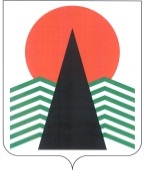 Администрация Нефтеюганского районаЮРИДИческий комитет3 мкр., 21 д., г.Нефтеюганск,Ханты-Мансийский автономный округ - Югра,Тюменская область, 628309Телефон: (3463) 29-00-27; факс: 22-04-04E-mail: komurist@admoil.ru http://www.admoil.ruАдминистрация Нефтеюганского районаЮРИДИческий комитет3 мкр., 21 д., г.Нефтеюганск,Ханты-Мансийский автономный округ - Югра,Тюменская область, 628309Телефон: (3463) 29-00-27; факс: 22-04-04E-mail: komurist@admoil.ru http://www.admoil.ruАдминистрация Нефтеюганского районаЮРИДИческий комитет3 мкр., 21 д., г.Нефтеюганск,Ханты-Мансийский автономный округ - Югра,Тюменская область, 628309Телефон: (3463) 29-00-27; факс: 22-04-04E-mail: komurist@admoil.ru http://www.admoil.ruАдминистрация Нефтеюганского районаЮРИДИческий комитет3 мкр., 21 д., г.Нефтеюганск,Ханты-Мансийский автономный округ - Югра,Тюменская область, 628309Телефон: (3463) 29-00-27; факс: 22-04-04E-mail: komurist@admoil.ru http://www.admoil.ruАдминистрация Нефтеюганского районаЮРИДИческий комитет3 мкр., 21 д., г.Нефтеюганск,Ханты-Мансийский автономный округ - Югра,Тюменская область, 628309Телефон: (3463) 29-00-27; факс: 22-04-04E-mail: komurist@admoil.ru http://www.admoil.ruАдминистрация Нефтеюганского районаЮРИДИческий комитет3 мкр., 21 д., г.Нефтеюганск,Ханты-Мансийский автономный округ - Югра,Тюменская область, 628309Телефон: (3463) 29-00-27; факс: 22-04-04E-mail: komurist@admoil.ru http://www.admoil.ruАдминистрация Нефтеюганского районаЮРИДИческий комитет3 мкр., 21 д., г.Нефтеюганск,Ханты-Мансийский автономный округ - Югра,Тюменская область, 628309Телефон: (3463) 29-00-27; факс: 22-04-04E-mail: komurist@admoil.ru http://www.admoil.ruАдминистрация Нефтеюганского районаЮРИДИческий комитет3 мкр., 21 д., г.Нефтеюганск,Ханты-Мансийский автономный округ - Югра,Тюменская область, 628309Телефон: (3463) 29-00-27; факс: 22-04-04E-mail: komurist@admoil.ru http://www.admoil.ruАдминистрация Нефтеюганского районаЮРИДИческий комитет3 мкр., 21 д., г.Нефтеюганск,Ханты-Мансийский автономный округ - Югра,Тюменская область, 628309Телефон: (3463) 29-00-27; факс: 22-04-04E-mail: komurist@admoil.ru http://www.admoil.ruАдминистрация Нефтеюганского районаЮРИДИческий комитет3 мкр., 21 д., г.Нефтеюганск,Ханты-Мансийский автономный округ - Югра,Тюменская область, 628309Телефон: (3463) 29-00-27; факс: 22-04-04E-mail: komurist@admoil.ru http://www.admoil.ruАдминистрация Нефтеюганского районаЮРИДИческий комитет3 мкр., 21 д., г.Нефтеюганск,Ханты-Мансийский автономный округ - Югра,Тюменская область, 628309Телефон: (3463) 29-00-27; факс: 22-04-04E-mail: komurist@admoil.ru http://www.admoil.ruАдминистрация Нефтеюганского районаЮРИДИческий комитет3 мкр., 21 д., г.Нефтеюганск,Ханты-Мансийский автономный округ - Югра,Тюменская область, 628309Телефон: (3463) 29-00-27; факс: 22-04-04E-mail: komurist@admoil.ru http://www.admoil.ruАдминистрация Нефтеюганского районаЮРИДИческий комитет3 мкр., 21 д., г.Нефтеюганск,Ханты-Мансийский автономный округ - Югра,Тюменская область, 628309Телефон: (3463) 29-00-27; факс: 22-04-04E-mail: komurist@admoil.ru http://www.admoil.ruАдминистрация Нефтеюганского районаЮРИДИческий комитет3 мкр., 21 д., г.Нефтеюганск,Ханты-Мансийский автономный округ - Югра,Тюменская область, 628309Телефон: (3463) 29-00-27; факс: 22-04-04E-mail: komurist@admoil.ru http://www.admoil.ruПредседателю комитета по экономической политике и предпринимательству администрации Нефтеюганского районаКатышевой Ю.Р.№На №отУведомление о проведении оценки регулирующего воздействия Уведомление о проведении оценки регулирующего воздействия Уведомление о проведении оценки регулирующего воздействия Уведомление о проведении оценки регулирующего воздействия Уведомление о проведении оценки регулирующего воздействия Уведомление о проведении оценки регулирующего воздействия Уведомление о проведении оценки регулирующего воздействия Председатель  комитета		                        Н.В.КузьминаЦыбина Л.З.8(3463)220404